Дистанционноезадание для учащихся ФИО педагога: Баженова Антонина Андреевна                                                                                                                                                     Программа: Декоративно – прикладное творчествоОбъединение: Декоративно – прикладное творчествоДата занятия: 01.04.2020 г. 03.04.2020г.Тема занятия:  работа с тестом «Цветы»Задание: сделать тесто солёное, вылепить цветы, высушить, раскрасить.Материалы: соль 1стакан, мука 2стакана.История: Роза пользовалась любовью и популярностью у всех народов мира.По археологическим данным роза существует на Земле уже около 25 млн. лет, а в культуре роза выращивается уже более 5000 лет. Она считалась священным символом. Аромат роз всегда связывался с чем-то божественным. С древности сохранился обычай украшать храмы живыми розами.В 17 веке роза впервые попала в Россию. Её привёз немецкий посол в дар государю Михаилу Фёдоровичу. В садах же разводить её стали только при Петре Первом и Екатерине Второй.Роза – цветок, наиболее чтимый христианством. Её так и называют – цветок Богородицы. Живописцы изображали Богородицу с тремя венками. Венок из белых роз означал её радость, из красных – страдания, а из жёлтых – её славу.Рыцари когда-то сравнивали дам своего сердца с розами. Они казались столь же прекрасными и неприступными, как и этот цветок. На щитах многих из рыцарей в качестве эмблемы была выгравирована роза. В Древней Греции розами украшали невесту, ими усыпали путь победителей, когда они возвращались с войны.Известный петровский вельможа граф Головкин был страстным любителем роз. В своём подмосковном имении, селе Клевине он развёл великолепный розовый сад и для ухода за ним выписал из Англии садовника. В помощь садовнику были даны несколько крепостных. Один из них вскоре так преуспел в уходе за розами, что превзошёл самого англичанина. Граф был в восторге и отпустил его со своей семьёй на волю, приказав ему именоваться Розановым. От этого-то садовника будто бы и пошла эта распространённая теперь фамилия.Порядок выполнения:Оторвать пять кусочков теста разной величины, оставшееся тесто накройте стаканчиком.Скатать в шарики.Шарики нужно аккуратно расплющить (как можно тоньше) – это лепестки будущей розы.Начинаем склеивать розу. Самую маленькую заготовку сворачиваем в трубочку.Вокруг трубочки по возрастающей наклеиваем лепестки.Когда все лепестки приклеены, лишнее тесто отрезаем ножницами.Приступаем к выполнению листиков для розы. Кусочек теста раскатываем. Придаём ему форму сердца.Фигурно обрезаем края (лесенкой или зубчиками) стеком или ножницами.На заготовку наносим отпечатки линий, которые будут выполнять роль прожилок.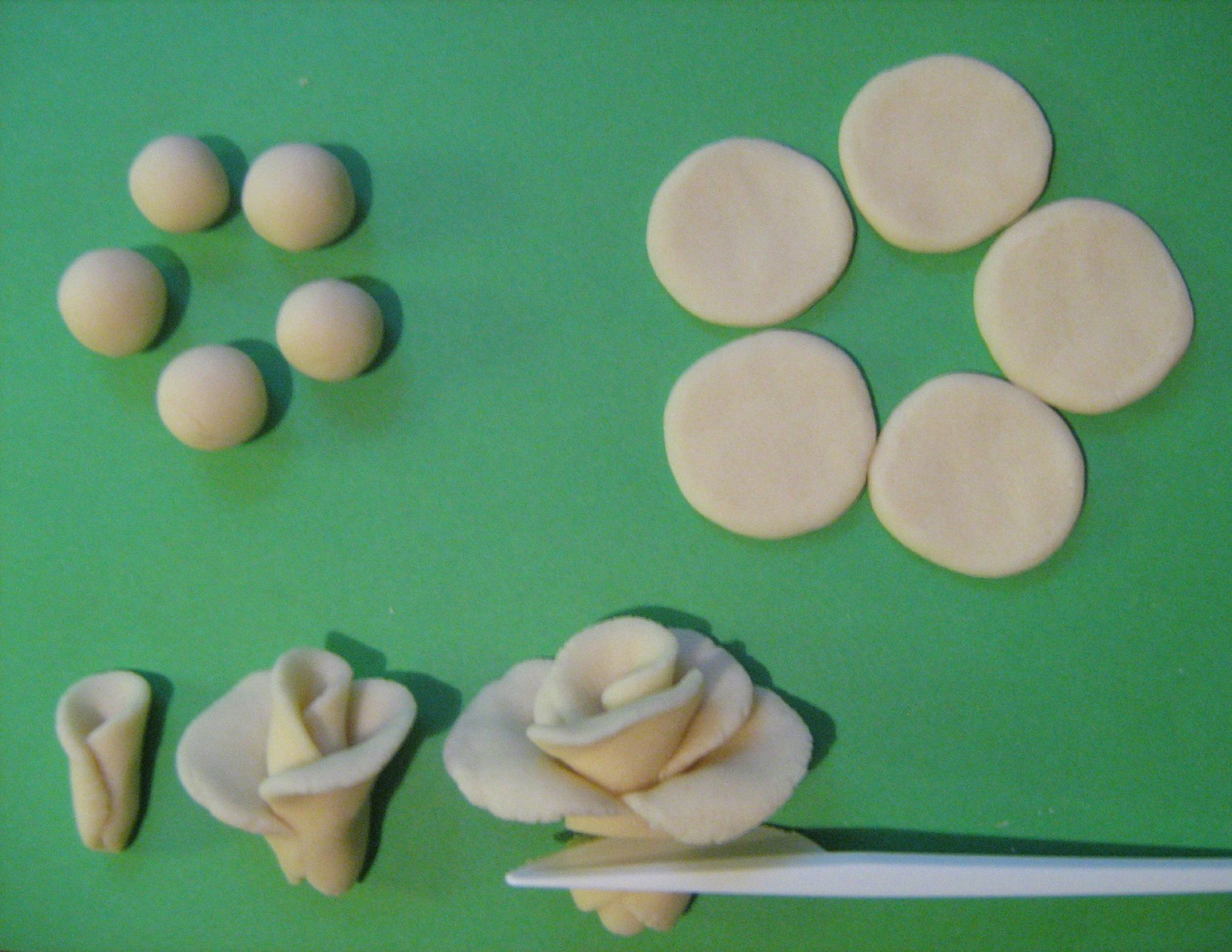 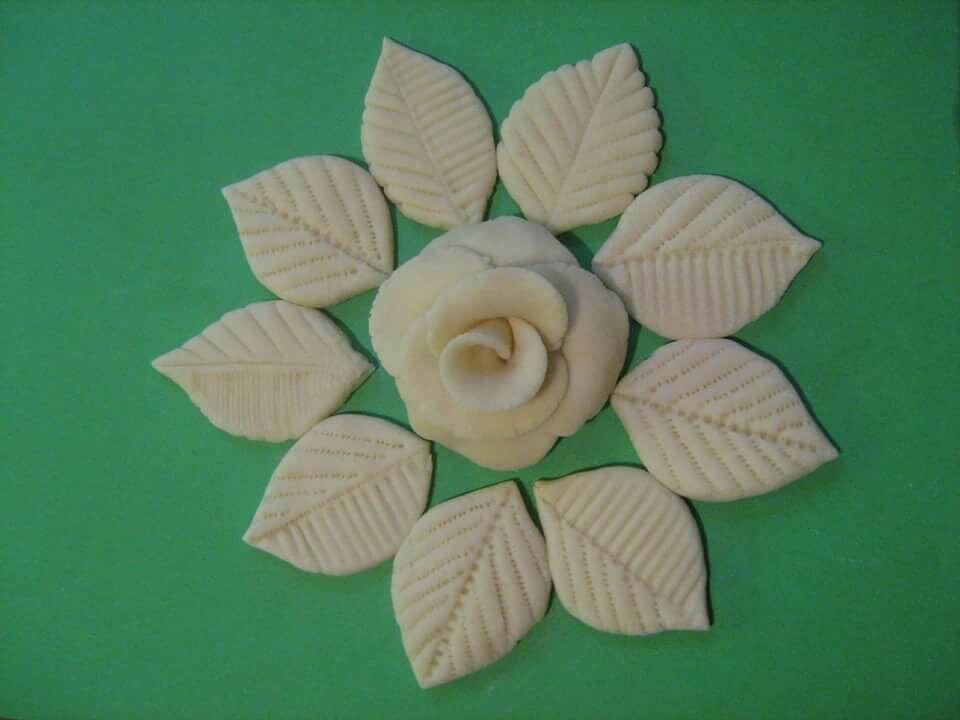 